В целях устойчивого развития муниципального образования и дальнейшего повышения благосостояния жителей Юськасинского сельского поселения   Моргаушского   района Чувашской   Республики администрация Юськасинского сельского поселения   постановляет:Одобрить прилагаемый прогноз социально-экономического  развития  Юськасинского сельского поселения Моргаушского района Чувашской Республики  на очередной финансовый 2019 год  и плановый период 2020-2021 годов.Глава Юськасинского сельского поселения                                                                                           А.Н.КузьминПриложение к постановлению администрацииЮськасинского сельского поселения Моргаушского района Чувашской Республикиот 26.09. 2018 г. № 43   Чёваш Республики                 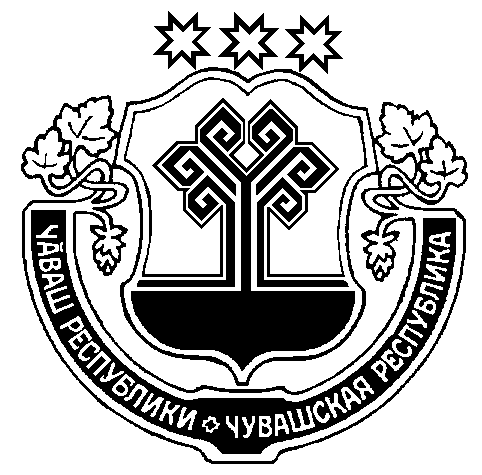    Муркаш район. Й\=касси ял     поселений.н                          администраций.  ЙЫШЁНУ                          Чёваш Республики                    Муркаш район. Й\=касси ял     поселений.н                          администраций.  ЙЫШЁНУ                          Чёваш Республики                    Муркаш район. Й\=касси ял     поселений.н                          администраций.  ЙЫШЁНУ                       Чувашская Республика Моргаушский район Администрация Юськасинского  сельского поселенияПОСТАНОВЛЕНИЕЧувашская Республика Моргаушский район Администрация Юськасинского  сельского поселенияПОСТАНОВЛЕНИЕЧувашская Республика Моргаушский район Администрация Юськасинского  сельского поселенияПОСТАНОВЛЕНИЕ26.09.2018=? № 4326.09.2018г? №43И\=касси сали                                                        И\=касси сали                                                        И\=касси сали                                                         с?Юськасы с?Юськасы с?ЮськасыО прогнозе социально-экономического развития   Юськасинского  сельского поселения   Моргаушского   района Чувашской   Республики на очередной финансовый   2019  год  и  плановый период  2020 - 2021  годовОсновные показатели прогноза социально-экономического развития                                                                Юськасинского сельского поселения Моргаушского района Чувашской Республики на очередной финансовый  2019 год и плановый период 2020 - 2021 годовОсновные показатели прогноза социально-экономического развития                                                                Юськасинского сельского поселения Моргаушского района Чувашской Республики на очередной финансовый  2019 год и плановый период 2020 - 2021 годовОсновные показатели прогноза социально-экономического развития                                                                Юськасинского сельского поселения Моргаушского района Чувашской Республики на очередной финансовый  2019 год и плановый период 2020 - 2021 годовОсновные показатели прогноза социально-экономического развития                                                                Юськасинского сельского поселения Моргаушского района Чувашской Республики на очередной финансовый  2019 год и плановый период 2020 - 2021 годовОсновные показатели прогноза социально-экономического развития                                                                Юськасинского сельского поселения Моргаушского района Чувашской Республики на очередной финансовый  2019 год и плановый период 2020 - 2021 годовПоказателиЕдиница измерения Очередной финансовый 2019 годПрогноз социально-экономического развития наПрогноз социально-экономического развития на2020 год2021 годI. Демографические показателиЧисленность постоянного населения (среднегодовая) - всеготыс.человек216021652170Численность постоянного населения (среднегодовая) - всегов % к предыдущему годуЧисло родившихсячеловек 192123Число умершихчеловек 303130Естественный приростчеловек -11-10-7Число прибывшихчеловек434745Число выбывших человек323434Миграционный приростчеловек 111311II. Производственные показатели1.Объем отгруженных товаров собственного производства (услуг) млн.руб. в ценах соответствующих лет171,8180,41891.Объем отгруженных товаров собственного производства (услуг) в % к предыдущему году в сопоставимых ценах 2. Продукция сельского хозяйства в хозяйствах всех категорий млн.руб. в ценах соответствующих лет171,8180,41892. Продукция сельского хозяйства в хозяйствах всех категорий в % к предыдущему году в сопоставимых ценах              в том числе: продукция сельскохозяйственных организациймлн.руб. в ценах соответствующих лет51,0353,4556 продукция сельскохозяйственных организацийв % к предыдущему году в сопоставимых ценах  продукция крестьянских (фермерских) хозяйствмлн.руб. в ценах соответствующих лет00 продукция крестьянских (фермерских) хозяйствв % к предыдущему году в сопоставимых ценах  продукция в  хозяйствах  населениямлн.руб. в ценах соответствующих лет121,8127,57133,63 продукция в  хозяйствах  населенияв % к предыдущему году в сопоставимых ценах III. Потребительский рынокОборот розничной торговли  млн.руб. в ценах соответствующих лет74,6578,3882,28Оборот розничной торговли  в % к предыдущему году в сопоставимых ценахОборот общественного питаниямлн.руб. в ценах соответствующих лет000Оборот общественного питанияв % к предыдущему году в сопоставимых ценахОбъем платных услуг населению млн.руб. в ценах соответствующих лет0,130,140,14Объем платных услуг населению в % к предыдущему году в сопоставимых ценахIV. Малое предпринимательствоКоличество малых предприятий -всего по состоянию на конец года (включая объекты торговли) единиц282929Среднесписочная численность работников (без внешних совместителей) по малым предприятиям -всеготыс.чел.0,250,260,27Отгрузка товаров и услуг малыми предприятиями по всем видам деятельности, розничный товарооборотмлн.руб. в ценах соответствующих лет23,1524,325,45Отгрузка товаров и услуг малыми предприятиями по всем видам деятельности, розничный товарооборотв % к предыдущему году в сопоставимых ценахРозничный товарооборот малых предприятиймлн.руб. в ценах соответствующих лет7,57,87,9Розничный товарооборот малых предприятийв % к предыдущему году в сопоставимых ценахV. Бюджет сельского поселенияДоходы-всеготыс.руб.    в т.ч. собственные доходытыс.руб.Расходы- всеготыс.руб.Дефицит (профицит) бюджетатыс.руб.VI. ТрудЧисленность трудовых ресурсовчеловек996998998Численность занятых в экономике (среднегодовая)-всегочеловек286287288Фонд заработной платы млн.руб.43,043,043,1Среднемесячная заработная плата на 1 работникаруб.124001240012450Численность безработных, зарегистрированных в службах занятостичеловек655Численность граждан выезжающих на заработки за пределы Моргаушского районачеловек828079